Classes de Mme Malin-Français 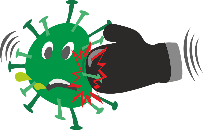 MA CLASSE ANTI-COVID : comment ça marche ? Classes de Mme Malin-Français MA CLASSE ANTI-COVID : comment ça marche ? 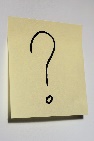 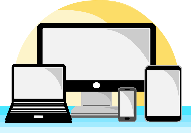 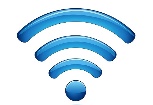 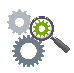 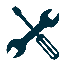 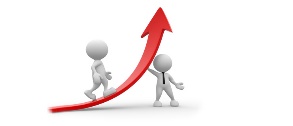 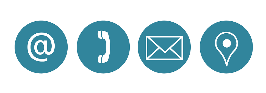 